PSY 371, section 1: Adolescent Diversion Program – Fall 2021Course Contact Information:Director and Instructor: Sean Hankins	hankinss@msu.eduInstructor: Mallet Reid	reidmall@msu.eduInstructor: Emily SF Zagurny	sherid65@msu.eduFaculty Advisor: Dr. Cris Sullivan	sulliv22@msu.eduUA: Taylor Ballard	balla123@msu.eduUA: Kiera Barker	barkerk8@msu.eduUA: Sharell Blanks	blankssh@msu.eduUA: Emma Lock	lockemma@msu.eduUA: Devon Stefanko	stefan60@msu.eduUA: Delaney Weedmark	weedmark@msu.eduUA: Lindsey Woodworth	woodwo45@msu.eduSection Information:Office hours by appointment and may be held online. Contact your instructor(s) to schedule.Welcome to ADP!ADP is an evidence-based program working in conjunction with the Ingham County Family Court. Students apply theories underlying human behavior to real-world scenarios, sharpen their empathy skills, and gain valuable experience interacting with diverse individuals in community settings by being an advocate and mentor to a court-involved youth. ADP is designed to be innovative, and impactful. To be so, students are expected to actively participate in every class. Our goal is for everyone to feel creatively challenged and to learn how positive encouragement and support can make a difference in a youth’s life.Two-Semester Commitment:PSY 371 is the first class in a two-semester sequence. The overall sequence is designed to provide you with an opportunity to develop the specific skills needed when providing direct service to individuals in the community. Only PSY 372 is experiential learning.No final grades will be assigned to your transcript until both PSY 371 and 372 are completed. After PSY 371, students will be given a grade of “ET”, which will be changed to a letter after successful completion of PSY 372 or removal from ADP. Enrollment in PSY 372 is at the discretion of the instructor and contingent upon successful completion of PSY 371.Weekly Course ScheduleAll material can be found in D2L. Assigned material is to be reviewed by the student prior to each class meeting. The schedule is subject to change.Assignments and GradingCourse grades are based on the following assignments. Assignments will be due on D2L by 11:59pm the day before class unless otherwise stated. Any assignment not turned in on the due date will result in a 0.0 for that assignment. Assignments can be turned in any time before their due date. Students should keep a copy of all materials submitted in the course. Guidelines are on D2L. Grades and feedback will be updated on D2L.Quizzes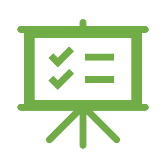 There are 10 quizzes to confirm your understanding of course material. Quizzes may be completed at the end of class or may be take home. Take home quizzes are due to your instructor and UA(s) via email NO LATER than 24 hours after the end of your weekly class.S Case Worksheets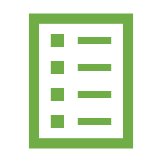 You will complete worksheets demonstrating your understanding of the material in Units 1-4. Questions on these worksheets encourage you to make connections between the required material and a case study. In Units 5-12, students who are not yet assigned will continue to complete these worksheets.S Case Weekly Progress Report Assignments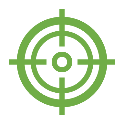 Each week over 10 weeks, you will follow a case study of a prior intervention with a youth named S. You will complete a Weekly Progress Report based on information provided.SMART Goal Assignment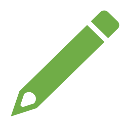 This is a method of making goals measurable and realistic. You will create two SMART goals for S Case.Weekly Progress Reports (WPRs) and Logbooks    only for students assigned during PSY 371Students can be assigned beginning on Week 5. Assigned students will be required to complete and will be graded on their WPRs and Logbooks in lieu of S Case Worksheets. The WPRs and Logbooks are ways of providing case notes and updates on your intervention. Completing WPRs and Logbooks fully, correctly, on time, and putting full effort into your case will ensure your grade for this assignment.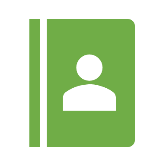 WPRs are important documentation that can be sent to the court. If you do not have a WPR and Logbook submitted on D2L by the due date, you will not be able to present your case in the class discussion until a blank WPR is completely filled out and submitted. Failure to complete weekly WPRs and Logbooks correctly and consistently will result in a review of further participation in ADP, and you may be removed from the course. The Undergraduate Assistants will provide you with feedback regarding necessary updates. You must make these corrections and re-submit on D2L within 48 hours. Failure to do so will result in a 0 for that assignment.Class Attendance and Participation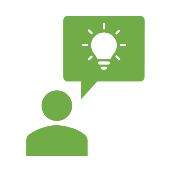 These grades are based on on-time attendance, participation in activities and discussion, and paying attention to content. Grading SystemTotal Possible Points: 680Grading Scale612-680 points 	=	4.0578-611 points 	=	3.5544-577 points	 =	3.0510-543 points 	=	2.5476-509 points 	=	2.0442-475 points 	=	1.5408-441 points 	= 	1.0≤ 407 points	=	0.0Course PoliciesUniversity PoliciesDay and TimeInstructor(s)Undergraduate Assistant(s)LocationTuesday 1pm-4pmSean HankinsDevon StefankoDelaney WeedmarkHubbard – room 128Tuesday 5pm-8pmEmily SF ZagurnyKiera BarkerLindsay WoodworthBaker – room 255Wednesday 9am-12pmMallet ReidEmily SF ZagurnySharell BlanksBaker – room 255Thursday 1pm-4pmSean HankinsTaylor BallardEmma LockHubbard – room 128Unit Title and DatesMaterial DueAssignments DueWeek 1: IntroductionSept. 7-10NoneNoneUnit 1: Juvenile Justice System, Ecological Theory, and Positive Youth DevelopmentSept. 13-17RequiredVideo [20 minutes]: Juvenile Court Livingston. (2013, February 12). Livingston county Michigan juvenile court- parent education video [Video file]. Retrieved May 30, 2018Reading [Pages 96-121]: Clonan-Roy, K., Jacobs, C.E., & Nakkula, M.J. (2016). Towards a model of positive youth development specific to girls of color: Perspectives on development, resilience, and empowerment. Gender Issues, 33, 96-121. Reading [Pages 10-16]: Lerner, R.M., Almerigi, J.B., Theokas, C., & Lerner, J.V. (2005). Positive youth development: A view of the issues. Journal of Early Adolescence, 25(1), 10-16.Reading [Pages 1-7]: Andrews, D., & Bonta, J. (2007). Risk-need-responsivity model for offender assessment and rehabilitation. Ottawa, Ont.: Public Safety Canada. Reading [Pages 1-4]: U.S. Department of Education. (2007). Mentoring Fact Sheet: Understanding the Youth Development Model. Retrieved December 28, 2018.Reading [Pages 987-1010]: Leonard, J. (2011). Using Bronfenbrenner’s ecological theory to understand community partnerships. Urban Education, 46(5), 987-1010. doi:10.1177/0042085911400337RecommendedVideo [25 minutes]: D’souza, A. (2016, November 21). Cradle to jail Part 6. [Video file]. Retrieved November 14, 2018Webpage: Schaffner, C. (2018, February 16). Roles of children in dysfunctional family systems [Web log post]. Retrieved May 10, 2018 Submit on D2L:S Case Worksheet 1S Case WPR Week 1Email to Instructor:Driver’s Record FormConfidentiality Agreement Signed FormBasic Philosophies Signed FormStudent Agreement Signed FormEmail to cbc@hr.msu.edu, CC Sean Hankins on email hankinss@msu.edu:Background Check FormUnit 2: Communication SkillsSept. 20-24Reading [Pages 1-2]: Boyd (1998). Communication briefs: Using active listening. Nursing Management. Reading [Pages 1-3]: UK Violence Intervention and Prevention Center (n.d.). The Four Basic Styles of Communication. Video [17 minutes]: Motivational interviewing overview [video]Submit on D2L:S Case Worksheet 2S Case WPR weeks 2-3Unit 3: AdvocacySept. 27 –Oct. 1Reading [Pages 135-162]: Javdani, S., & Allen, N.E. (2016). An ecological model for intervention for juvenile justice-involved girls: Development and preliminary prospective evaluation. Feminist Criminology, 11(2), 135-162.Webpage [Section 1]: Community Tool Box (n.d.). Chapter 30. Principles of Advocacy. Submit on D2L: S Case Worksheet 3S Case WPR weeks 4-5Unit 4: Nuts and BoltsOct. 4-8Webpage [Section 4]: Center for Community Health and Development at the University of Kansas. (2018) Community tool box. Chapter 2.4 Retrieved December 28, 2018Activity: Complete this survey online and bring your score results to class: http://vark-learn.com/the-vark-questionnaire/Reading [Pages 1-5]: Campbell, S. (n.d.). Student guide to personal professionalism. Retrieved June 6, 2018Submit on D2L:S Case Worksheet 4S Case WPR weeks 6-7Unit 5: MentorshipOct. 11-15Reading [Pages 340-355]: Griffith, A. N., Larson, R. W., & Johnson, H. E. (2017, March 20). How Trust Grows: Teenagers’ Accounts of Forming Trust in Youth Program Staff. Qualitative Psychology. Advance online publication.Webpage [Section 5]: Center for Community Health and Development at the University of Kansas. (2018) Community tool box. Chapter 22.5 Retrieved December 28, 2018Reading [Pages 1065-1082]: Chang, E. S., Greenberger, E., Chen, C., & Heckhausen, J., & Farruggia, S. P. (2010). Nonparental adults as social resources in the transition to adulthood. Journal of Research on Adolescence, 20(4), 1065-1082.Reading [Pages 19-36]: Wiley, T. & Schineller, K. (n.d.). The Wisdom of Age: A Handbook for Mentors. 1-38. Retrieved December 28, 2018Submit on D2L:S Case Worksheet 5S Case WPR weeks 8-9SMART Goal AssignmentUnit 6: Strengths-based focus and ResiliencyOct. 18-22Reading [Pages 80-99]: Donaldson, L. P., & Daughtery, L. (2011). Introducing asset-based models of social justice into service learning: A social work approach, Journal of Community Practice, 19(1), 80-99.Reading [Pages 70-75]: Laursen, E. K. (2000). Strengths-based practice with children in trouble. Reclaiming Children and Youth, 9(2), 70-75. Webpage: Texas Council for Developmental Disabilities (n.d.). People First Language.Reading [Pages 49-55]: Zauderer, Marvin (n.d.). Toolbox: Positive Self-Talk. MSU ADP Manual. Submit on D2L:S Case Worksheet 6S Case WPR weeks 10-11Unit 7: Oppression and PrivilegeOct. 25-29 for Wed and ThursNov. 2 for TuRequiredReading [Pages 435-452]: Sakamoto, I., & Pitner, R.O. (2005). Use of critical consciousness in anti-oppressive social work practice: Disentangling power dynamics at personal and structural levels. The British Journal of Social Work, 35, 435-452.Video [83 minutes]: DiAngelo, R. White Fragility (2018) [video]Reading [Pages 1-25]: American Civil Liberties Union of Michigan. (2009, January 01). Reclaiming Michigan’s throwaway kids: Students trapped in the school to prison pipeline. Retrieved May 11, 2018Reading [Pages 229-241]: Poteat, V.P., Scheer, J.R., & Chong, E.S.K. (2016). Sexual orientation-based disparities in school and juvenile justice discipline: A multiple group comparison of contributing factors. Journal of Educational Psychology, 108(2), 229-241.Reading [Pages 1-12]: Goodman, D. J. (2005). Oppression and Privilege: Two Sides of the Same Coin. Journal of International Communication, 18, 1-14. Retrieved December 28, 2018RecommendedWebpage: The Power in the Powercube (n.d.). Retrieved December 28, 2018Reading [Pages 1-4]: Vanderbilt University (n.d.). Power and Privilege DefinitionsReading [Pages 1-7]: McIntosh, P. (1990) White Privilege: Unpacking the Invisible Knapsack. Retrieved June 16, 2020 Submit on D2L:S Case Worksheet 7S Case WPR weeks 12-13Unit 8: Understanding Trauma ResponsesNov. 1-5 for Wed and ThursNov. 9 for TuReading [Pages 187-203]: Espinosa, E.M., & Sorensen, J.R. (2016). The influence of gender and traumatic experiences on length of time served in juvenile justice settings. Criminal Justice and Behavior, 43(2), 187-203.Webpage: Wright, J. (2011). 7 stages of grief: through the process and back to life.Submit on D2L: S Case Worksheet 8S Case WPR weeks 14-15Unit 9: Adverse Childhood Experiences and TraumaNov. 9-12 for Wed and ThursNov. 16 for TuVideo [16 minutes]: Harris, N. B. (2014). How childhood trauma affects health across a lifetime [Video file]. Video [29 minutes]: Pooley, A. (2020). Trauma, the developing brain, and adolescent behavior.Submit on D2L:S Case Worksheet 9S Case WPR weeks 16-17Unit 10: Trauma Informed Practice and Healing Centered EngagementNov. 15-19 for Wed and ThursNov. 23 for TuWebpage: Ginwright, S. (2018, May). The future of healing: Shifting from trauma informed care to healing centered engagement. Webpage: Mayo Clinic Staff. (2017, November 04). Why is it so easy to hold a grudge? Retrieved May 13, 2018Video [17 minutes]: Project Liberty [video]Reading [Pages 53-61]: McCarter, S. (2017). The school-to-prison pipeline: A primer for social workers. Social Work, 62(1), 53-61.Reading [Pages 1-5]: Schul, J. E. (2011). Unintended consequences: Fundamental flaws that plague the No Child Left Behind Act. 1-5.Submit on D2L:S Case Worksheet 10S Case WPR week 18Unit 11: Problem-solving, Behavior modification, and Community connectionsNov. 29 –Dec. 3Reading [Pages 3-6]: Calhoun, Avery. (2013). Introducing restorative justice: Re-visioning responses to wrongdoing. Prevention Researcher. 20. Retrieved January 1, 2019Webpage [Section 8]: Center for Community Health and Development at the University of Kansas. (2018). Community tool box. Chapter 3.8. Retrieved December 28, 2018Reading [Pages 318-343]: Smith, E. P., Faulk, M., & Sizer, M. A. (2016). Exploring the meso-system: The roles of community, family, and peers in adolescent delinquency and positive youth development. Youth & Society, 48(3), 318-343.Submit on D2L:S Case Worksheet 11Unit 12: Self CareDec. 6-10Webpage [Pages 1-3]: Smullens, S. (2015, September 04). What I wish I had known: Burnout and self-care in our social work profession. Retrieved May 13, 2018Reading [Pags 201-209]: Wagaman, M. A., Geiger, J. M., Shockley, C., & Segal, E. A. (2015). The role of empathy in burnout, compassion satisfaction, and secondary traumatic stress among social workers. Social work, 60(3), 201-209.Submit on D2L: S Case Worksheet 12Finals WeekDec. 13-17Students will meet individually with their instructors to provide and obtain feedback regarding PSY 371. Students are required to meet with their youth until their individual meeting. NoneAssignmentNumberPoints EachTotal PointsQuizzes1024240Foundational S Case Worksheets42080S Case WPR Assignments10550SMART Goal Assignment11010Critical S Case Worksheets – if not assignedORWPRs and Logbooks – if assigned820(10 points/WPR10 points/Logbook)160Class Attendance and Participation1410140Course PolicyDescriptionAttendance and Tardiness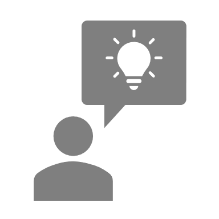 All students will comply with Michigan State University’s general attendance policy:  https://reg.msu.edu/ROInfo/Notices/Attendance.aspxIt is critical that each student learn and integrate the material presented in PSY 371 in order to be an effective advocate. Attendance during PSY 371 is mandatory. A pattern of absences, as determined by the instructor, may result in receiving a 0.0 for PSY 371, and the student can be removed from the class. If you are excused for an absence, you must make the time up during the timeline the instructor has given. If you know about an absence ahead of time, let your instructor and UA know as soon as possible. You will not want to take this class if attendance is a problem.Attendance is critical so that you get the material needed to work with real people with complicated lives. However, we know it is an unusual time with COVID-19. If something happens where you need to miss class, you need to reach out to us and explain what’s going on, watch the class recording video, and make up work within the deadline determined by your instructor.If a student is experiencing technical difficulties, they are responsible for contacting the instructor and undergraduate assistant BEFORE class. They may or may not be exempt.If a student is absent from class, they may be required to watch a class recording and answer questions sent to them for up to half the attendance and participation points.It is important that you arrive to class on time. Consistent tardiness as determined by the instructor is grounds for dismissal.Grief Absence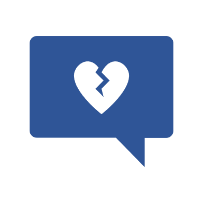 The faculty are sensitive to and will accommodate the bereavement process of a student who has lost a family member or who is experiencing emotional distress from a similar tragedy. The student has the responsibility to:Notify the Associate Dean or designee of their college of the need for a grief absence in a timely manner, but no later than one week from the student’s initial knowledge of the situation. Students wanting to request a Grief Absence should complete the Grief Absence Request Form. The link to this form is: https://reg.msu.edu/StuForms/Stuinfo/GriefAbsenceForm.aspxProvide appropriate verification of the grief absence as specified by the Associate Dean,Complete all missed work as determined with the instructor.ConfidentialityMaintaining the confidentiality of the youth is of utmost importance. You are not allowed to talk about your case outside of the classroom or with anyone other than your classmates, your instructor, or your Undergraduate Assistant. Do not talk about your youth’s personal information with other people in their lives (their parents, their JCO, their teachers, etc.) without the youth’s permission. You should not use identifying information, including names, when discussing youth in class.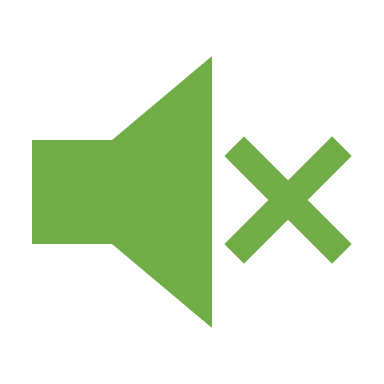 Dismissal from PSY 371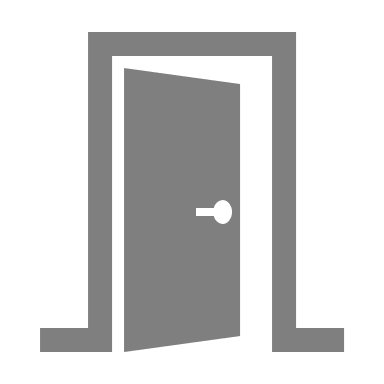 In addition to being terminated from the class for an absence, a student may be terminated from the class for breaking confidentiality, engaging in unprofessional behavior, demonstrating they may be an ineffective advocate and-or mentor in the community, or for failing to adequately demonstrate mastery of course material as determined by the course instructor. Breaking confidentiality or engaging in unethical behavior may result in immediate expulsion from the course with a grade of 0.0. If a student is in danger of being expelled from the course due to lack of grasping the course material, they will receive verbal and written warning before such an action occurs. Students may not be allowed to enroll in PSY 372.Technology in Class and Tech-Issues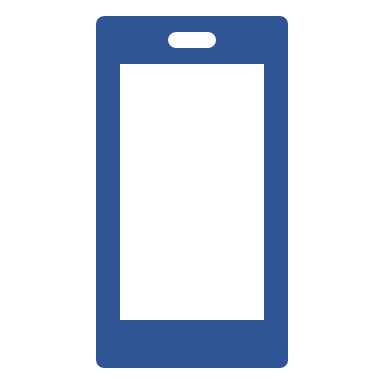 Please respect your instructor and fellow students by silencing your phone and other electronic communication devices during class. You may not text or be on your phone during class. Laptop use is permitted solely for class-related use. Your participation grade could be negatively impacted through failure to meet this expectation.If a student is experiencing technical difficulties, they are responsible for contacting the instructor and undergraduate assistant BEFORE class. It is the student’s responsibility to have a backup plan ready in case of computer crash or loss of internet connection. Recommendations include: Backing up coursework, locating an alternate computer, notifying instructor immediately of problems, contacting the Help Desk (517.432.6200 or ithelp@msu.edu) for technical issues.Expenses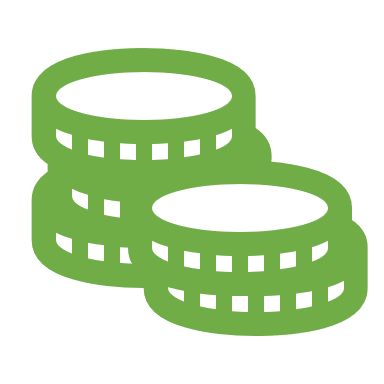 There are no books required for either PSY 371 or PSY 372, but there may be costs to you related to travel. There also may be costs, at your discretion, related to working with your youth. It is up to the student to determine the types of activities they will be doing with the youth. Do not assume that the youth, the youth’s family, or other people in the youth’s life will pay for the youth’s expenses. There are many free and low-cost activities in the area. Talk to classmates and instructors if you need ideas.Travel and Motor Record Review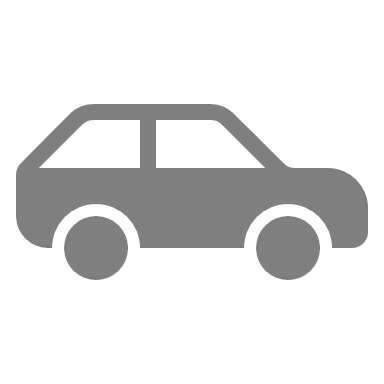 You may be assigned to work with a youth anywhere in Ingham County. You are responsible for completing intervention activities, even if the youth lives far from MSU. If a youth lives outside of a 15-mile radius from MSU, you will be reimbursed for mileage to and from the youth’s residence beyond the 15-mile radius. You must keep an exact log of your travel for youth living further than 15 miles from MSU.Students in this program would need to have a motor record review annually to meet the Youth Program Policy requirements at MSU. Students licensed in the State of Michigan should complete the form found on the course D2L page.Students licensed in states other than Michigan should obtain a copy of their motor vehicle record from their respective state and it should be submitted to their instructor, who will submit them to the Office of Risk Management and Insurance for review. Background ChecksA background check of each student will be conducted the first week of PSY 371. Additional random background checks are at the discretion of the Instructor, Undergraduate Assistants, and Program Director. Failure to pass a background check may result in immediate expulsion from ADP, depending on the issue. Failure to pass a background check includes but is not limited to charges/convictions related to abuse or assault. The results of criminal background checks will be kept confidential to the maximum extent permissible by law and will not be shared with community partners. For more information regarding MSU Background Checks, please visit:  https://communityengagedlearning.msu.edu/community-partner/criminal-background-checks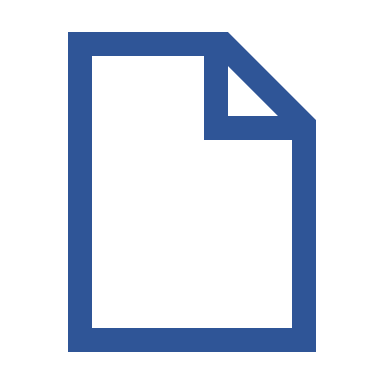 On the first week of class, you should complete the background check form and send it to cbc@hr.msu.edu. The form can be found on D2L. For “Hiring Department”, put the Adolescent Diversion Program. For “Department Contact Name”, put Sean Hankins and the email address hankinss@msu.edu. When you submit your background check to cbc@hr.msu.edu, you must CC Sean Hankins on the email.Professionalism and Social Media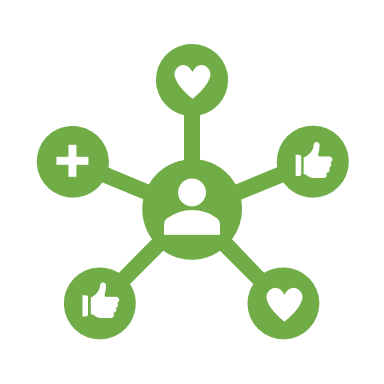 All students participating in ADP must maintain a professional environment inside and outside the classroom. All students must dress in a peer professional manner while working with youth, agencies, and school professionals. All social media sites should have the maximum privacy settings. The youth and the youth’s family should not be able to see your posts or pictures if they find your social media account. You may not post any pictures with your youth or tag your youth in anything on your account.Course Information Updates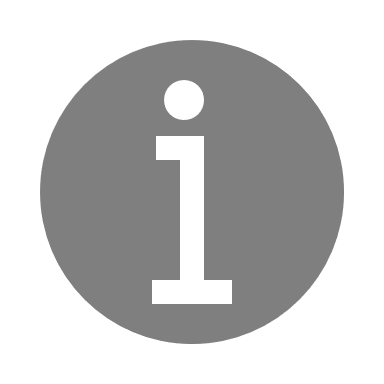 All course information and instructor communications will be relayed through D2L and email. It is the student’s responsibility to check the D2L course regularly for announcements and course information. Any changes to this syllabus will be announced in class at least one week prior to the change, and it is the responsibility of the student to stay informed about these changes.By Any Means Necessary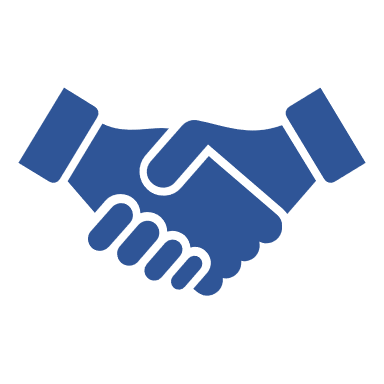 There will likely be weeks when you are unable to work with your youth for a full 6 hours. However, students were informed of the heavy time commitment this class would require at the beginning of 371. Your busy schedule should not reflect the effort you are putting towards working with your youth. In the event you are unable to work with your youth directly for 6 hours:You must provide proof that you attempted to contact your youth and set up new times to talk that week. Count all texts, calls, and emails as contact attempts on your WPRs. You must make up the direct time you are missing as indirect time.You should conduct research about activities and goals your youth enjoys. Locate resources in the community that could be of interest to your youth when you talk again. Count this as “Indirect” time.Example: You were able to Zoom with your youth for 3 hours on Monday. Because the youth had a sudden doctor’s appointment, they were unable to Zoom with you on Tuesday, as you’d planned. You spend that time researching animal-related resources in Lansing because your youth wants to work with animals someday. You discover the possibility of volunteering with your youth at the Capital Area Humane Society, find a vet clinic that will allow your youth to shadow, and plan a trip to Potter Park Zoo (all to be done after the pandemic ends). You mark these hours on your WPR as “Indirect” time. The next time you talk with your youth, you discuss these opportunities. Failure to meet these requirements will result in points deducted from your Participation and WPR grades for the week.University PolicyDescriptionDigital Communication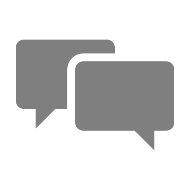 Email is the best way reach your instructor, Undergraduate Assistant, and the Program Director. Please use the following guidelines when emailing a staff member: If your question can be answered by the syllabus or D2L, do not emailUse PSY 371 or 372 in the subject line to clarify you are a student in this course Address the email properly (i.e., Hello Lauren)Proofread for clarity. Check for grammatical and spelling errors.Sign your email with your full name, so we know who you are.Be polite. Check your email regularly. Please read ADP-related emails as soon as possible.It is up to the discretion of the instructors to set their guidelines and boundaries about phone communication.Anti-Discrimination Policy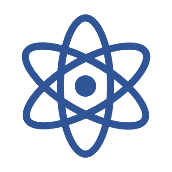 The University prohibits any discrimination against or harassment of university community members through the inappropriate limitation of employment opportunity, access to University residential facilities, or participation in education, athletic, social, cultural, or other University activities on the basis of age, color, gender, gender identity, disability status, height, marital status, national origin, political persuasion, race, religion, sexual orientation, veteran status, or weight. It also prohibits any discrimination or retaliation against community members involved in youth programming, including the youth, the families, and other community members.Accommodations for Students with Disabilities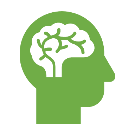 MSU is committed to providing equal opportunity for participation in all programs, services and activities. Requests for accommodations by persons with disabilities may be made by contacting the Resource Center for Persons with Disabilities at 517-884-RCPD or on the web at: http://rcpd.msu.edu. Once your eligibility for an accommodation has been determined, you will be issued a Verified Individual Services Accommodation ("VISA") form. Please present this form to your instructor at the start of the term and/or two weeks prior to the accommodation date (usually an exam, project, etc.). Requests received after this date may not be honored.Academic Integrity PolicyPlease be prepared for each session with assigned reading and assignments completed and engage in professional behavior by treating others courteously and with respect. For more information, please consult Michigan State University’s Spartan Code of Honor Academic Pledge: http://splife.studentlife.msu.edu/spartan-code-of-honor-academic-pledge. More information can also be found on the website for the Office of the University Ombudsperson: https://ombud.msu.edu/resources-self-help/academic-integrityArticle 2.III.B.2 of the SRR states: “The student shares with the faculty the responsibility for maintaining the integrity of scholarship, grades, and professional standards.” In addition, PSY 371 adheres to the policies on academic honesty specified in General Student Regulation 1.0, Protection of Scholarship and Grades; the all-University Policy on Integrity of Scholarship and Grades; and Ordinance 17.00, Examinations. 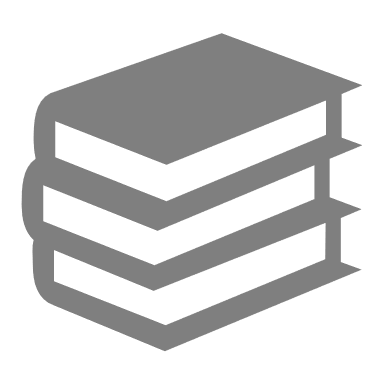 General Student Regulation 1.00 states in part that “no student shall claim or submit the academic work of another as one’s own.” (For the complete regulation, refer to Protection of Scholarship and Grades.) For General Student Regulations: http://splife.studentlife.msu.edu/regulations/general-student-regulations Therefore, unless authorized by your instructor, you are expected to complete all course assignments, including homework and quizzes without assistance from any source. You are expected to develop original work for this course; therefore, you may not submit course work you completed for another course to satisfy the requirements for this course.  Also, you are not authorized to use the www.allmsu.com website to complete any course work in this course. Students who violate MSU regulations on Protection of Scholarship and Grades will receive a failing grade in the course or on the assignment.Faculty are required to report all instances in which a penalty grade is given for academic dishonesty. Students reported for academic dishonesty are required to take an online course about the integrity of scholarship and grades.  A hold will be placed on the student's account until such time as the student completes the course.  This course is overseen by the Associate Provost for Undergraduate Education.  Title IX and Limits to Confidentiality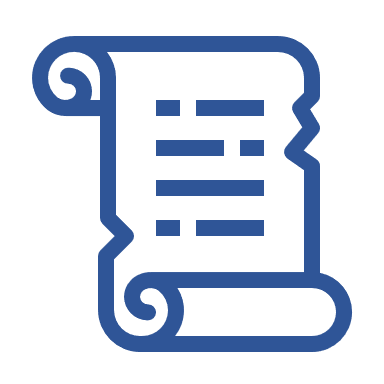 MSU is committed to fostering a culture of caring and respect that is free of relationship violence and sexual misconduct, and to ensuring that all affected individuals have access to services. For information on reporting options, confidential advocacy and support resources, university policies and procedures, or how to make a difference on campus, visit the Title IX website: http://www.titleix.msu.edu/Essays, journals, and other materials submitted for this class are generally considered confidential pursuant to the University’s student record policies. However, students should be aware that University employees, including instructors, may not be able to maintain confidentiality when it conflicts with their responsibility to report certain issues based on external legal obligations or that relate to the health and safety of MSU community members and others. As instructors, we must report the following information to other University offices:Suspected child abuse/neglect, even if this happened when you were a child,Allegations of sexual assault or sexual harassment when they involve MSU students, faculty, or staff, andCredible threats of harm to oneself or to others.These reports may trigger contact from a campus official who will want to talk with you about the incident that you have shared. In almost all cases, it will be your decision whether you wish to speak with that individual. If you would like to talk about these events in a more confidential setting, then you are encouraged to make an appointment with the MSU Counseling Center.Disruptive BehaviorStudents whose conduct adversely affects the learning environment in this classroom may be subject to disciplinary action through the Student Faculty Judiciary process. A student who refuses to wear a mask even after being asked is considered a disruptive student and should be asked to leave the classroom.Face Coverings when on Campus or in Community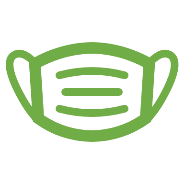 Face coverings must be worn by everyone (including all faculty, staff, students, vendors, and visitors) indoors and outdoors while on property owned or governed by MSU and while participating in MSU-related or MSU-sponsored activities. If you have a medical condition that may prevent you from safely wearing a face covering, you should contact MSU’s Resource Center for Persons with Disabilities to begin the accommodation process.You can find the most current policy at https://msu.edu/together-we-will/directives.html, and there is a good FAQ page at https://msu.edu/together-we-will/faqs/.Face coverings should (a) be non-medical grade to maintain supplies for health care use, (b) fit snugly against the side of your face, (c) cover your nose and mouth, (d) be secured with ties or ear loops, and (e) allow for breathing without restriction. Cloth face coverings should only be worn for one day at a time, and they must be properly hand washed or laundered before subsequent use. Face coverings may vary (for example, disposable non-medical face coverings are acceptable).In addition to wearing face coverings, whether you are on- or off-campus, you also must adhere to the guidelines and recommendations from the Centers for Disease Control and Prevention (CDC), as well as federal and state government authorities, in order to protect your own health and the health of the entire MSU community.